 Student Name: __________________________Pd:   1     2	   3	   4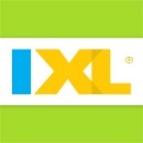 Date Assigned: Mon. 2/10/20 	Date Due: Mon. 2/24/20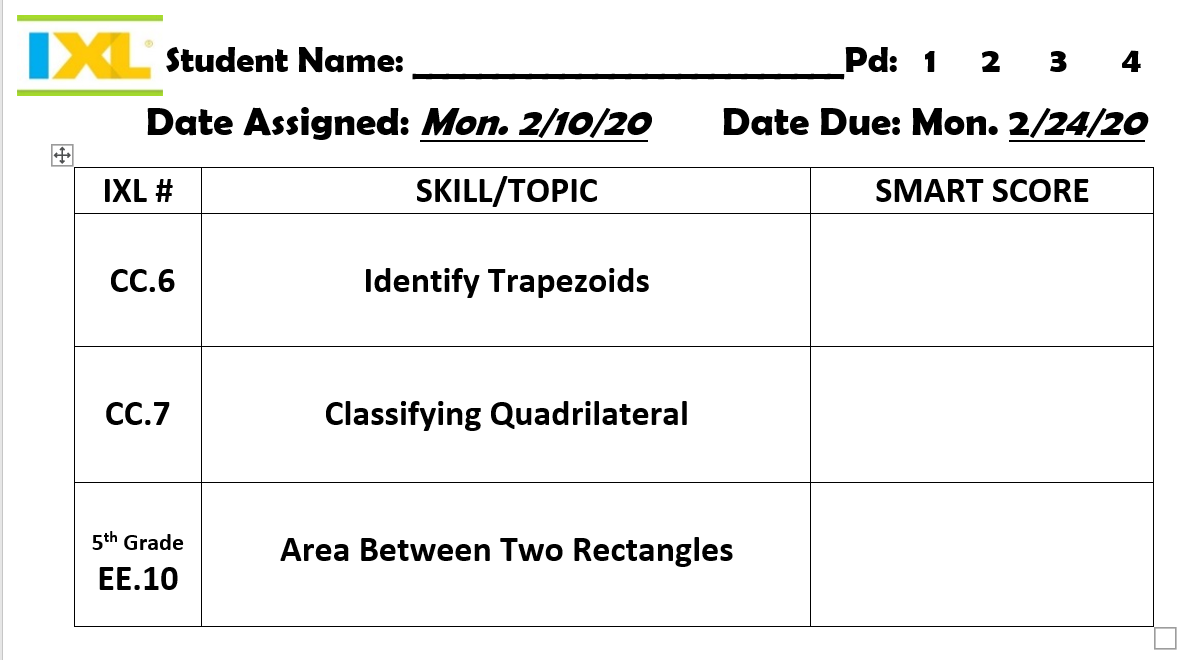 IXL #SKILL/TOPICSMART SCORE   CC.6Identify TrapezoidsCC.7Classifying Quadrilateral5th GradeEE.10Area Between Two Rectangles